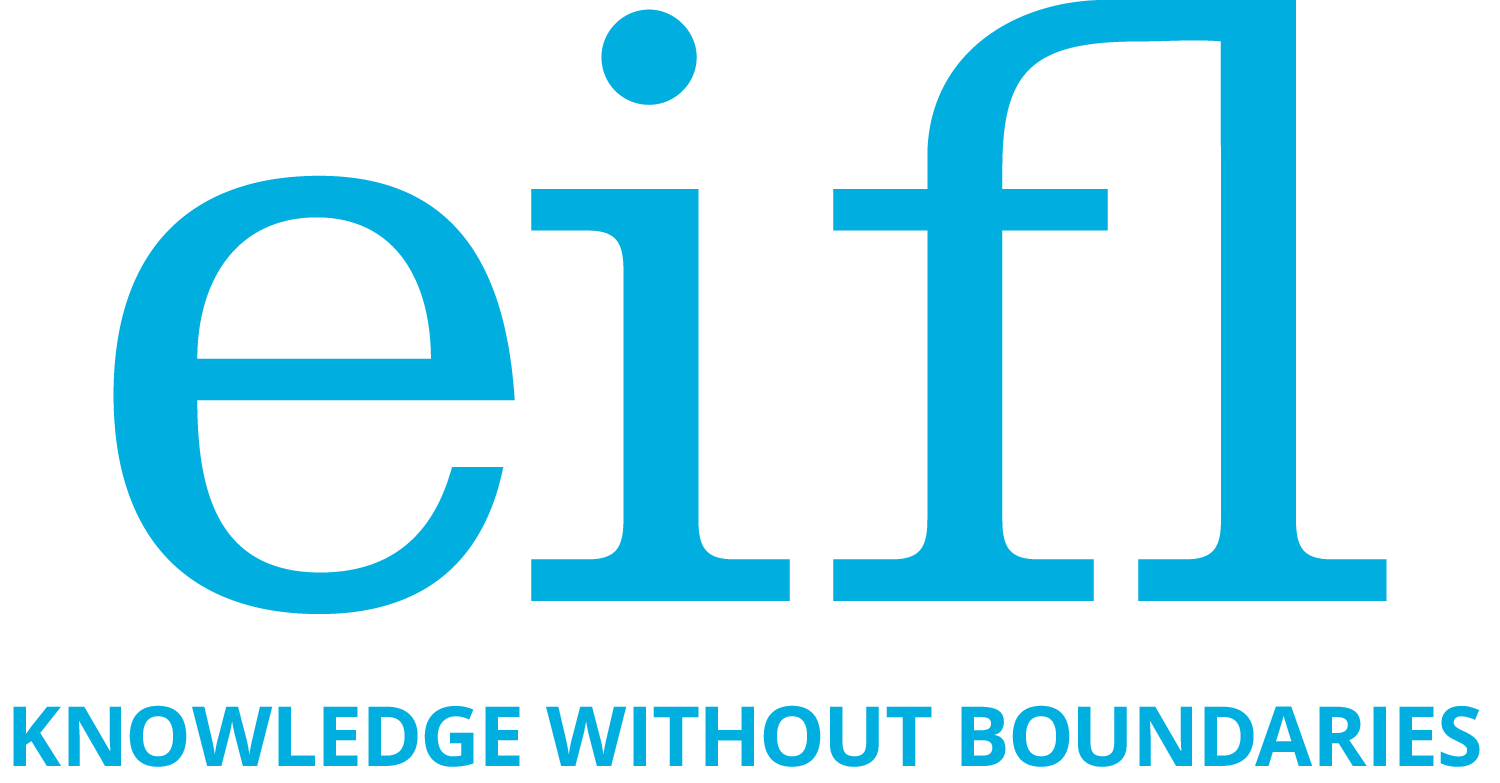 Programme d’innovation des bibliothèques publiques15e prix de l’innovationBibliothèques publiques soutenant la reprise de l’éducation pendant la pandémie de COVID-19Formulaire de candidatureType de bibliothèque (veuillez cocher un type) :o 	Bibliothèque publique : la principale source de financement provient de l’administration locale/régionale/nationale.o    Bibliothèque communautaire : une source importante de financement provient de la communauté.Nom/Titre du service :Coordonnées de la bibliothèque et du service :1. Votre bibliothèque : Brève description de votre bibliothèque pour présenter le contexte du service faisant l’objet de cette candidature. Veuillez inclure un bref aperçu des autres services et projets de la bibliothèque, et de la communauté à laquelle s’adresse la bibliothèque.   [Remarque : Nous ne demandons pas des informations sur l’histoire de la bibliothèque. Nous souhaitons connaître les services actuels de la bibliothèque et savoir comment ils répondent aux besoins de la communauté.](Pas plus de 200 mots)2. Contexte. Veuillez décrire comment la COVID-19 a affecté l’éducation dans votre communauté. Les établissements d’enseignement ont-ils été fermés / interrompus ? Pendant combien de temps et de quelle manière ? Comment la bibliothèque a-t-elle été affectée ? Comment avez-vous eu l’idée du service pour lequel vous soumettez la candidature ? À qui s’adresse-t-il et comment favorise-t-il la reprise de l’éducation dans cette communauté ? Veuillez fournir des données démographiques et statistiques pertinentes au sujet de votre groupe cible.(Pas plus de 200 mots)3. Décrivez le service :  Quand avez-vous mis en place le service ? Veuillez décrire en détail les objectifs du service et les activités qu’il comprend. Comment le service est-il fourni ? Qui sont les organisations partenaires, le cas échéant ? Quels rôles la bibliothèque et les partenaires ont-ils joués dans l’élaboration et la prestation du service, le cas échéant ? Quelle technologie numérique (ordinateurs, Internet, applications, toute autre TIC) le service utilise-t-il ? Pourquoi avez-vous choisi cette technologie en particulier ? Comment atteignez-vous votre groupe cible et comment communiquez-vous avec lui ?(Pas plus de 300 mots)4. Pourquoi pensez-vous que votre service mérite ce prix ? Comment le service soutient-il la reprise de l’éducation ? Expliquez ce qui est innovant et créatif dans le service : (Pour rappel, nous comptons démontrer des utilisations innovantes et créatives des TIC de votre service).(Pas plus de 300 mots)5. Décrivez les résultats : Commencez par une déclaration générale de l’impact global du service, en montrant comment il a aidé la communauté cible à faire face aux difficultés en matière d’éducation pendant la pandémie de COVID-19. Exposez ensuite des données plus précises montrant l’utilisation et l’impact du service, tel que le nombre de personnes visées, d’autres informations quantitatives et qualitatives et des preuves montrant l’efficacité de votre service, recueillies grâce à l’évaluation du service, à des enquêtes et à des entretiens de suivi avec les utilisateurs du service. Veuillez inclure de brefs témoignages/courtes citations d’utilisateurs du service expliquant comment le service les a aidés à poursuivre leur éducation ou à rattraper leur retard en éducation. Veuillez donner les noms des personnes citées, si elles sont d’accord. Concluez par un fait marquant — c’est-à-dire une histoire spéciale qui montre l’impact de votre service sur la vie des personnes.(Pas plus de 500 mots)6. Documents à l’appui3 photos montrant le service en action (si possible, inclure la technologie utilisée dans les photos). Toutes les photos doivent être téléchargées via le système de soumission électronique. Lien(s) vers des blogs/pages Facebook/galeries de photos/articles concernant le service.Les pièces jointes doivent être téléchargées via le système de soumission électronique.SIGNATURE DE LA CANDIDATUREEn signant ci-dessous, je déclare que tous les éléments exposés dans la candidature sont exacts et complets.En souscrivant cette candidature, vous donnez votre accord pour que EIFL collecte, conserve et utilise vos données personnelles, telles que vos nom, prénom et e-mail dans le but de faciliter le travail de l’EIFL-PLIP. Nous nous engageons à ne pas vendre, distribuer ou louer vos données personnelles à un tiers, à moins que la loi ne nous oblige à les divulguer. Cliquer ici pour en savoir plus sur la politique de confidentialité de EIFL.Remarque : Pour gagner du temps, vous pouvez signer la dernière page de votre candidature et la joindre (au format PDF) dans le système de soumission électronique.Nom de la bibliothèqueAdresseNuméro(s) de téléphonePaysAdresse URL du site Internet de la bibliothèque (le cas échéant)Interlocuteur/interlocutice principal(e) du service à contacterAdresse e-mail de l’interlocuteur/interlocutrice principal(e) à contacterDirecteur/Directrice de la bibliothèque (coordonnées)Signature du représentant autoriséDateVeuillez écrire votre nomVeuillez écrire votre nomTitreTitre